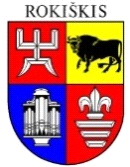 ROKIŠKIO RAJONO SAVIVALDYBĖS TARYBASPRENDIMASDĖL ROKIŠKIO RAJONO SAVIVALDYBĖS TARYBOS 2020 M. LAPKRIČIO 27 D. SPRENDIMO NR. TS-282 ,, DĖL SOCIALINIŲ PASLAUGŲ KAINŲ SUDERINIMO“ DALINIO PAKEITIMO 2021 m. gruodžio 23 d. Nr. TS-RokiškisVadovaudamasi Lietuvos Respublikos vietos savivaldos įstatymo 16 straipsnio 2 dalies 37 punktu, 18 straipsnio 1 dalimi, Lietuvos Respublikos biudžetinių įstaigų įstatymo 4 straipsnio 2 dalimi, atsižvelgdama į Socialinių paslaugų finansavimo ir lėšų apskaičiavimo metodikos, patvirtintos Lietuvos Respublikos Vyriausybės 2006 m. spalio 10 d. nutarimu Nr. 978 ,,Dėl Socialinių paslaugų finansavimo ir lėšų apskaičiavimo metodikos patvirtinimo“ 20 ir 21 punktus, Rokiškio socialinės paramos centro 2021 m. gruodžio 8 raštą Nr. S1-619 ,,Dėl socialinių paslaugų kainų suderinimo“, Rokiškio rajono savivaldybės taryba n u s p r e n d ž i a: 1. Pakeisti Rokiškio rajono savivaldybės tarybos 2020 m. lapkričio 27 d. sprendimo Nr. TS-282 ,,Dėl Socialinių paslaugų kainų suderinimo“ 1 priedą (pridedama).2. Skelbti šį sprendimą Teisės aktų registre.Šis sprendimas per vieną mėnesį gali būti skundžiamas Regionų apygardos administraciniam teismui, skundą (prašymą) paduodant bet kuriuose šio teismo rūmuose, Lietuvos Respublikos administracinių bylų teisenos įstatymo nustatyta tvarka.Savivaldybės meras	                               	                              Ramūnas  GodeliauskasZita ČaplikienėRokiškio rajono savivaldybės tarybos 2021 m. gruodžio 23 d. sprendimo Nr. TS- 	1 priedasROKIŠKIO SOCIALINĖS PARAMOS CENTRO TEIKIAMŲSOCIALINIŲ PASLAUGŲ KAINOSBENDROSIOS SOCIALINĖS PASLAUGOSSPECIALIOSIOS SOCIALINĖS PASLAUGOS	Maitinimo išlaidos Jūžintų dienos ir trumpalaikės socialinės globos centre 1 dienai – 3,30 Eur.Rokiškio rajono savivaldybės tarybaiTEIKIAMO SPRENDIMO PROJEKTO  ,,DĖL ROKIŠKIO RAJONO SAVIVALDYBĖS TARYBOS  2020 M. LAPKRIČIO 27 D. SPRENDIMO NR. TS-282 ,,DĖL SOCIALINIŲ PASLAUGŲ KAINŲ SUDERINIMO‘‘  AIŠKINAMASIS RAŠTAS		Parengto projekto tikslai ir uždaviniai. Patvirtinti Rokiškio rajono savivaldybės tarybos 2020 m. lapkričio 27 d. sprendimo Nr. TS-282 ,,Dėl  socialinių paslaugų kainų suderinimo“ dalinį pakeitimą.		Šiuo metu esantis teisinis reglamentavimas Lietuvos Respublikos Vyriausybės nutarimas ,,Dėl Socialinių paslaugų finansavimo ir lėšų apskaičiavimo metodikos patvirtinimo“.	Sprendimo projekto esmė. Rokiškio socialinės paramos centras nuo 2022 m. pradeda teikti naują socialinę globos paslaugą – dienos socialinė globa institucijoje, kuri bus skirta asmenims su negalia. Paslauga bus teikiama Basanavičiaus g. 8, Rokiškio mieste (buvusiose T. Vaižganto gimnazijos bendrabučio patalpose). Šiai paslaugai teikti  gauta licencija iš Socialinių paslaugų priežiūros departamento prie Socialinės apsaugos ir darbo ministerijos. Vadovaujantis Socialinių paslaugų finansavimo ir lėšų apskaičiavimo metodika, Rokiškio socialinės paramos centras pateikė derinti dienos socialinės globos pasaugos kainą institucijoje – 8,50 Eur/val. Atsižvelgiant į patirtas išlaidas, suderinti pateiktos ir kitos Rokiškio socialinės paramos centro socialinių paslaugų kainos – bendrosios (transporto, asmeninės higienos ir priežiūros ir kt. paslaugas), socialinės priežiūros paslaugos  (pagalbos į namus, socialinių įgūdžių ugdymo ir palaikymas, apgyvendinimas savarankiško gyvenimo namuose), socialinės globos (dienos socialinė globa namuose, trumpalaikė socialinė globa institucijoje.                Laukiami rezultatai. Patvirtinus dienos socialinės globos institucijoje socialinių paslaugų kainą, bus pradėtos teikti asmenims su negalia kompleksinė, nuolatinės specialistų priežiūros reikalaujanti pagalba. Įvertinus socialinių paslaugų teikimo faktines išlaidas (darbo užmokesčio, valstybinio socialinio draudimo įmokų,  transporto, komunalinių išlaidų ir kitas sąnaudas), bus suderintos su steigėju ir kitos Rokiškio socialinės paramos centro socialinių paslaugų kainos.	Finansavimo šaltiniai ir lėšų poreikis: savivaldybės biudžetas ir valstybės biudžeto tikslinės dotacijos.	Suderinamumas su Lietuvos Respublikos galiojančiais teisės norminiais aktais. Projektas neprieštarauja galiojantiems teisės aktams.	Antikorupcinis vertinimas. Teisės akte nenumatoma reguliuoti visuomeninių santykių, susijusių su Lietuvos Respublikos korupcijos prevencijos įstatymo 8 straipsnio 1 dalyje numatytais veiksniais, todėl teisės aktas nevertintinas antikorupciniu požiūriu.Socialinės paramos ir sveikatos skyriaus vedėjo pavaduotoja             	Zita ČaplikienėEil. 
Nr.Paslaugos pavadinimasPaslaugos teikimo norma/trukmėPaslaugos kaina1.1.InformavimasVienkartinėNemokama1.2.KonsultavimasIki problemos išsprendimoNemokama1.3.Tarpininkavimas ir atstovavimasIki problemos išsprendimoNemokama1.4.Transporto paslaugų organizavimasPagal poreikį0,75 Eur/km1.5.Asmeninės higienos ir priežiūros paslaugų organizavimas:skalbimo paslaugaprausimasis duše1 kartas1 kartas1,40 Eur (-5kg)1,50 Eur (1 kartas – 0,5 val.)1.6. Kitos bendrosios socialinės paslaugos (socialinės paslaugos, organizuojamos į specifinius savivaldybės gyventojų  poreikius) Pagal poreikį 3,47 Eur/1 val.Socialinės paslaugos rūšisSocialinių paslaugų gavėjaiBendroji lėšų dalis (BLD)Kintamoji lėšų dalis (KLD)Socialinės paslaugos kainaRokiškio socialinės paramos centro padalinys Pagalba į namusSenyvo amžiaus asmenys suaugę asmenys su negalia0,92Eur/val.8,02Eur /val.8,94Eur /val.Socialinių paslaugų namuose padalinys  Pagalba į namusVaikai su negalia0,92Eur/val.8,02Eur /val.8,94Eur /val.Socialinių paslaugų namuose padalinys  Pagalba į namusKiti asmenys, laikinai netekę savarankiškumo0,92Eur /val.8,02Eur /val.8,94Eur /val.Socialinių paslaugų namuose padalinys Dienos socialinė globa(namuose)Senyvo amžiaus asmenys ir suaugę asmenys su negalia0,92Eur /val.8,10Eur /val.9,02Eur /val.Socialinių paslaugų namuose padalinysDienos socialinė globa(namuose)Senyvo amžiaus  asmenys su sunkia negalia ir suaugę asmenys su sunkia negalia0,92Eur/val.8,10Eur/val.9,02Eur /val.Socialinių paslaugų namuose padalinysDienos socialinė globa(namuose)Vaikų su sunkia negalia ir jų šeimos0,92Eur/val.8,10Eur/val.9,02Eur./valSocialinių paslaugų namuose padalinysSocialinių įgūdžių ugdymo, palaikymo ir(ar) atkūrimoAsmenys su negalia0,92Eur./val5,28Eur./val6,20Eur./valSocialinių įgūdžių ugdymo ir palaikymo dienos centras Dienos soc.globa(institucijoje) Asmenys su negalia (su maitinimu) 0,92Eur /val.7,58Eur /val.8,50Eur /val.Dienos socialinė globa Dienos soc.globa(institucijoje) Asmenys su sunkia negalia (su maitinimu)0,92Eur /val.7,58Eur /val.8,50Eur /val.Dienos socialinė globa Apgyvendinimas savarankiškuose gyvenimo namuoseSocialinę riziką patiriantys asmenys201,32Eur/mėn.467,86Eur/mėn.669,18 Eur/mėn.Obelių savarankiško gyvenimo namaiApgyvendinimas savarankiškuose gyvenimo namuoseSenyvo amžiaus asmenys201,32 Eur/mėn.467,86 Eur/mėn.669,18 Eur/mėn.Obelių savarankiško gyvenimo namaiApgyvendinimas savarankiškuose gyvenimo namuoseSuaugę asmenys su fizine negalia201,32 Eur/mėn.467,86 Eur/mėn.669,18 Eur/mėn.Obelių savarankiško gyvenimo namaiDienos socialinė globaTrumpalaikė socialinė globaSenyvo amžiaus asmenys(su maitinimu)201,32 Eur/mėn.1028,32 Eur/mėn.1229,64 Eur/mėn.Jūžintų dienos ir trumpalaikės socialinės globos centrasDienos socialinė globaTrumpalaikė socialinė globaSuaugę asmenys su negalia (su maitinimu)201,32 Eur/mėn.1028,32 Eur/mėn.1229,64 Eur/mėn.Jūžintų dienos ir trumpalaikės socialinės globos centrasDienos socialinė globaTrumpalaikė socialinė globaSenyvo amžiaus asmenys su sunkia negalia ir suaugę asmenys su sunkia negalia (su maitinimu)201,32 Eur/mėn.1319,61Eur/mėn.1520,93 Eur/mėn.Jūžintų dienos ir trumpalaikės socialinės globos centrasLaikino atokvėpiopaslaugaSenyvo amžiaus ir suaugę su negalia (su maitinimu)6,71 Eur/parą34,28 Eur/parą40,99 Eur/parąJūžintų dienos ir trumpalaikės socialinės globos centrasLaikino atokvėpio paslaugaSenyvo amžiaus ir suaugę su negalia (be maitinimo) 6,71 Eur/parą30,98 Eur/parą37,69 Eur/parąJūžintų dienos ir trumpalaikės socialinės globos centrasLaikino atokvėpio paslaugaSenyvo amžiaus asmenys su sunkia negalia (su maitinimu)6,71Eur/parą43,99Eur/parą50,70 Eur/parąJūžintų dienos ir trumpalaikės socialinės globos centrasLaikino atokvėpio paslaugaSenyvo amžiaus asmenys su sunkia negalia (be maitinimo)6,71 Eur/parą40,69 Eur/parą47,40 Eur/parąJūžintų dienos ir trumpalaikės socialinės globos centras